  Introducing another level of personalized care for you, our patient:TBIM Care Management  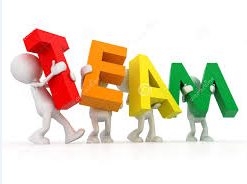 What is Care Management?Care Management is a collaborative, individualized approach to managing your healthIn Care Management, you work hand-in-hand with one of our Care Managers (RNs) and your TBIM physician to design a personal Care Plan which:Identifies the health goals most important to youIdentifies the barriers preventing you from achieving those goalsOutlines strategies for overcoming your barriersSpecifies activities designed to help you successfully meet your goalsYour Care Management experience will consist of an initial (60-minute) appointment with one of our Nurse Care Managers, followed by in-person, telephone, or web-based “check-ins” (your choice) to see how you are doing with your Care PlanWhat are the benefits of Care Management?Reduce your chance of Emergency Room and hospital admissions (and medical costs!)Feel, and live, better as you achieve health goalsBecome self-empowered as YOU take control of YOUR healthReceive individualized health education, instruction and supportGet assistance with medication management, coordination of care between different health care providers and links to available community resourcesWho qualifies for Care Management?ANY TBIM PATIENT THAT WOULD LIKE HELP MANAGING THEIR HEALTH!!TBIM currently has two certified Nurse Care Managers (RNs) on-staffTalk to your TBIM physician if you are interested in a Care Management visit!*Care Management visits may be covered by your insurance plan. Ask us! We can help!